Снаряд, летевший на высоте H=40 м. горизонтально со скоростью v=100 м./c., разрывается на две равные части. Одна часть снаряда спустя время t=1 с. падает на землю точно под местом взрыва. Определить скорость другой части снаряда сразу после взрыва.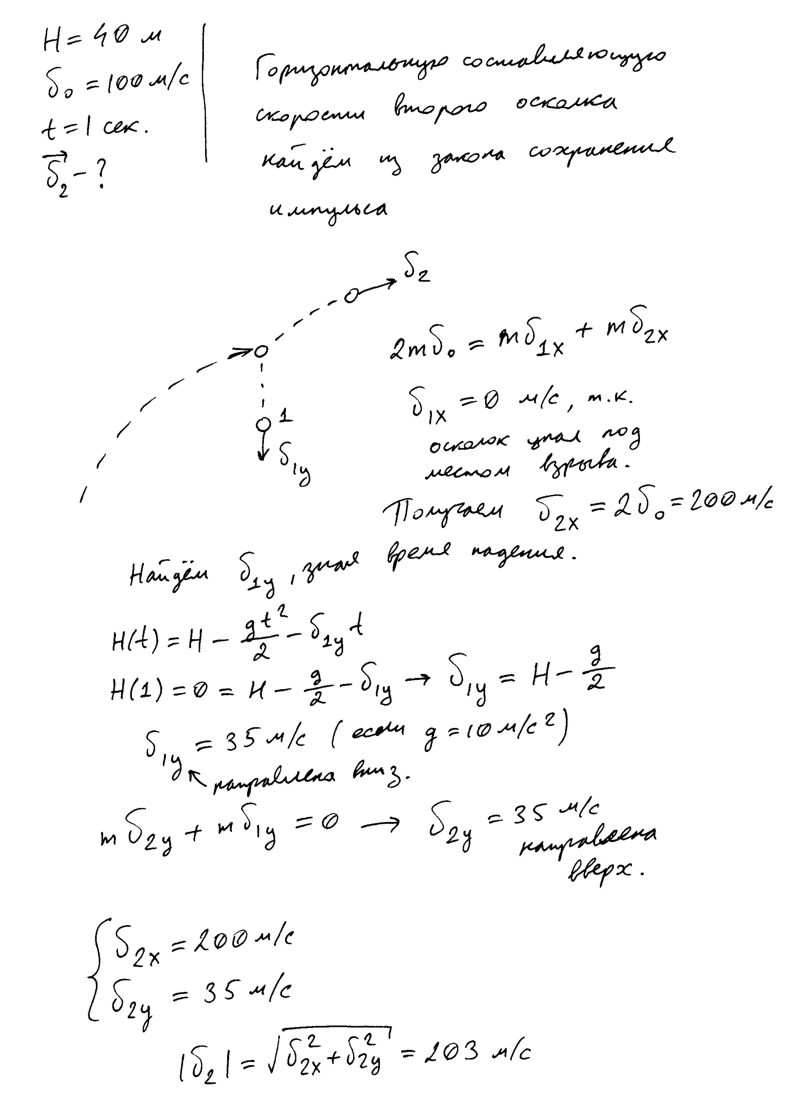 